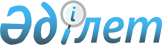 2023-2025 жылдарға арналған Сарыағаш аудандық бюджет туралы
					
			Мерзімі біткен
			
			
		
					Түркістан облысы Сарыағаш аудандық мәслихатының 2022 жылғы 23 желтоқсандағы № 29-198-VII шешiмi. Мерзімі өткендіктен қолданыс тоқтатылды
      ЗҚАИ-ның ескертпесі!
      Осы шешім 01.01.2023  бастап қолданысқа енгізіледі.
      Қазақстан Республикасының Бюджет кодексінің 9-бабының 2-тармағына, 75-бабының 2-тармағына, "Қазақстан Республикасындағы жергілікті мемлекеттік басқару және өзін-өзі басқару туралы" Қазақстан Республикасының Заңының 6-бабының 1-тармағының 1) тармақшасына және Түркістан облыстық мәслихатының 2022 жылғы 13 желтоқсандағы № 19/232-VII "2023-2025 жылдарға арналған облыстық бюджет туралы" шешіміне сәйкес,Сарыағаш аудандық мәслихаты ШЕШТІ:
      1. Сарыағаш ауданының 2023-2025 жылдарға арналған аудандық бюджеті 1, 2 және 3 – қосымшаларға сәйкес, соның ішінде 2023 жылға мынадай көлемде бекітілсін:
      1) кірістер – 17 657 608 мың теңге:
      салықтық түсімдер – 6 295 112 мың теңге;
      салықтық емес түсімдер – 77 497 мың теңге;
      негізгі капиталды сатудан түсетін түсімдер – 71 564 мың теңге;
      трансферттер түсімі – 11 213 435 мың теңге;
      2) шығындар – 18 290 352 мың теңге;
      3) таза бюджеттік кредиттеу – 103 720 мың теңге:
      бюджеттік кредиттер – 170 775 мың теңге;
      бюджеттік кредиттерді өтеу – 67 055 мың теңге;
      4) қаржы активтерімен операциялар бойынша сальдо – 0;
      қаржы активтерiн сатып алу – 0;
      мемлекеттiң қаржы активтерiн сатудан түсетiн түсiмдер – 0;
      5) бюджет тапшылығы (профициті) – -736 464 мың теңге;
      6) бюджет тапшылығын қаржыландыру (профицитін пайдалану) – 736 464 мың теңге;
      қарыздар түсімі – 170 775 мың теңге;
      қарыздарды өтеу – 67 055 мың теңге;
      бюджет қаражатының пайдаланылатын қалдықтары – 632 744 мың теңге.
      Ескерту. 1-тармақ жаңа редакцияда - Түркістан облысы Сарыағаш аудандық мәслихатының 20.12.2023 № 12-97-VIII (01.01.2023 бастап қолданысқа енгізіледі) шешiмiмен.


      2. 2023 жылы облыстық бюджетке аудандық бюджеттен төлем көзінен салық салынатын табыстардан ұсталатын жеке табыс салығы бойынша аудан бюджетіне 61,2 пайыз, облыстық бюджетке 38,8 пайыз мөлшерінде бөлу нормативі белгіленсін.
      Ескерту. 2-тармақ жаңа редакцияда - Түркістан облысы Сарыағаш аудандық мәслихатының 20.12.2023 № 12-97-VIII (01.01.2023 бастап қолданысқа енгізіледі) шешiмiмен.


      3. 2023 жылы ауданның бюджетінен облыстық бюджетке бюджеттік алып коюлар – 1 306 096 мың теңге болып белгіленсін.
      4. 2023 жылға аудандық бюджеттен кент және ауылдық округтер бюджеттеріне берілетін субвенциялар мөлшерінің жалпы сомасы 268 497,0 мың теңге болып қарастырылсын:
      Жемісті ауылдық округі 25 492,0 мың теңге;
      Қызылжар ауылдық округі 25 343,0 мың теңге;
      Дарбаза ауылдық округі 24 927,0 мың теңге;
      Жібек жолы ауылдық округі 14 163,0 мың теңге;
      Дербісек ауылдық округі 10 901,0 мың теңге;
      Ақжар ауылдық округі 26 790,0 мың теңге;
      Қабланбек ауылдық округі 17 913,0 мың теңге;
      Тегісшіл ауылдық округі 31 485,0 мың теңге;
      Жылға ауылдық округі 26 676,0 мың теңге;
      Көктерек кенті 13 562,0 мың теңге;
      Жарты төбе ауылдық округі 24 439,0 мың теңге;
      Әлімтау ауылдық округі 26 806,0 мың теңге.
      5. Ауданның жергілікті атқарушы органының 2023 жылға арналған резерві 136 000 мың теңге сомасында бекітілсін.
      6. Бюджеттік инвестициялық жобаларды (бағдарламаларды) іске асыруға және заңды тұлғалардың жарғылық қорын қалыптастыруға немесе ұлғайтуға бағытталған, бюджеттік бағдарламалар бөлінісінде 2023 жылға арналған даму бағдарламаларының тізбесі 4-қосымшаға сәйкес бекітілсін.
      7. Осы шешім 2023 жылдың 1 қаңтарынан бастап қолданысқа енгізіледі. 2023 жылға арналған аудандық бюджет
      Ескерту. 1-қосымша жаңа редакцияда - Түркістан облысы Сарыағаш аудандық мәслихатының 20.12.2023 № 12-97-VIII (01.01.2023 бастап қолданысқа енгізіледі) шешiмiмен. 2024 жылға арналған аудандық бюджет
      Ескерту. 2-қосымша жаңа редакцияда - Түркістан облысы Сарыағаш аудандық мәслихатының 16.05.2023 № 2-22-VIII (01.01.2023 бастап қолданысқа енгізіледі) шешiмiмен. 2025 жылға арналған аудандық бюджет
      Ескерту. 3-қосымша жаңа редакцияда - Түркістан облысы Сарыағаш аудандық мәслихатының 16.05.2023 № 2-22-VIII (01.01.2023 бастап қолданысқа енгізіледі) шешiмiмен. Бюджеттік инвестициялық жобаларды (бағдарламаларды) іске асыруға және заңды тұлғалардың жарғылық қорын қалыптастыруға немесе ұлғайтуға бағытталған, бюджеттік бағдарламалар бөлінісінде 2023 жылға арналған аудандық даму бағдарламаларының тізбесі
					© 2012. Қазақстан Республикасы Әділет министрлігінің «Қазақстан Республикасының Заңнама және құқықтық ақпарат институты» ШЖҚ РМК
				
      Аудандық мәслихат хатшысы

С. Таскулов
Сарыағаш аудандық
мәслихатының 2022 жылғы
23 желтоқсандағы № 29-198-VII
шешіміне 1 қосымша
Санаты
Санаты
Санаты
Санаты
Санаты
Санаты
Санаты
Санаты
Сомасы мың теңге
Сыныбы
Сыныбы
Сыныбы
Сыныбы
Сыныбы
Сыныбы
Сыныбы
Сомасы мың теңге
Кіші сыныбы
Кіші сыныбы
Кіші сыныбы
Кіші сыныбы
Кіші сыныбы
Сомасы мың теңге
Атауы
Атауы
Атауы
Сомасы мың теңге
1. Кірістер
1. Кірістер
1. Кірістер
17 657 608
1
Салықтық түсімдер
Салықтық түсімдер
Салықтық түсімдер
6 295 112
01
01
Табыс салығы
Табыс салығы
Табыс салығы
2 728 200
1
1
Корпоративтік табыс салығы
Корпоративтік табыс салығы
Корпоративтік табыс салығы
347 365
2
2
Жеке табыс салығы
Жеке табыс салығы
Жеке табыс салығы
2 380 835
03
03
Әлеуметтiк салық
Әлеуметтiк салық
Әлеуметтiк салық
1 455 002
1
1
Әлеуметтік салық
Әлеуметтік салық
Әлеуметтік салық
1 455 002
04
04
Меншiкке салынатын салықтар
Меншiкке салынатын салықтар
Меншiкке салынатын салықтар
1 417 450
1
1
Мүлiкке салынатын салықтар
Мүлiкке салынатын салықтар
Мүлiкке салынатын салықтар
1 417 450
05
05
Тауарларға, жұмыстарға және қызметтерге салынатын ішкі салықтар
Тауарларға, жұмыстарға және қызметтерге салынатын ішкі салықтар
Тауарларға, жұмыстарға және қызметтерге салынатын ішкі салықтар
159 460
2
2
Акциздер
Акциздер
Акциздер
121 810
4
4
Кәсiпкерлiк және кәсiби қызметтi жүргiзгенi үшiн алынатын алымдар
Кәсiпкерлiк және кәсiби қызметтi жүргiзгенi үшiн алынатын алымдар
Кәсiпкерлiк және кәсiби қызметтi жүргiзгенi үшiн алынатын алымдар
37 650
08
08
Заңдық маңызы бар әрекеттерді жасағаны және (немесе) оған уәкілеттігі бар мемлекеттік органдар немесе лауазымды адамдар құжаттар бергені үшін алынатын міндетті төлемдер
Заңдық маңызы бар әрекеттерді жасағаны және (немесе) оған уәкілеттігі бар мемлекеттік органдар немесе лауазымды адамдар құжаттар бергені үшін алынатын міндетті төлемдер
Заңдық маңызы бар әрекеттерді жасағаны және (немесе) оған уәкілеттігі бар мемлекеттік органдар немесе лауазымды адамдар құжаттар бергені үшін алынатын міндетті төлемдер
535 000
1
1
Мемлекеттік баж
Мемлекеттік баж
Мемлекеттік баж
535 000
2
Салықтық емес түсiмдер
Салықтық емес түсiмдер
Салықтық емес түсiмдер
77 497
01
01
Мемлекеттік меншіктен түсетін кірістер
Мемлекеттік меншіктен түсетін кірістер
Мемлекеттік меншіктен түсетін кірістер
281
5
5
Мемлекет меншігіндегі мүлікті жалға беруден түсетін кірістер
Мемлекет меншігіндегі мүлікті жалға беруден түсетін кірістер
Мемлекет меншігіндегі мүлікті жалға беруден түсетін кірістер
216
7
7
Мемлекеттік бюджеттен берілген кредиттер бойынша сыйақылар
Мемлекеттік бюджеттен берілген кредиттер бойынша сыйақылар
Мемлекеттік бюджеттен берілген кредиттер бойынша сыйақылар
65
03
03
Мемлекеттік бюджеттен қаржыландырылатын мемлекеттік мекемелер ұйымдастыратын мемлекеттік сатып алуды өткізуден түсетін ақша түсімдері 
Мемлекеттік бюджеттен қаржыландырылатын мемлекеттік мекемелер ұйымдастыратын мемлекеттік сатып алуды өткізуден түсетін ақша түсімдері 
Мемлекеттік бюджеттен қаржыландырылатын мемлекеттік мекемелер ұйымдастыратын мемлекеттік сатып алуды өткізуден түсетін ақша түсімдері 
472
1
1
Мемлекеттік бюджеттен қаржыландырылатын мемлекеттік мекемелер ұйымдастыратын мемлекеттік сатып алуды өткізуден түсетін ақша түсімдері 
Мемлекеттік бюджеттен қаржыландырылатын мемлекеттік мекемелер ұйымдастыратын мемлекеттік сатып алуды өткізуден түсетін ақша түсімдері 
Мемлекеттік бюджеттен қаржыландырылатын мемлекеттік мекемелер ұйымдастыратын мемлекеттік сатып алуды өткізуден түсетін ақша түсімдері 
472
04
04
Мемлекеттік бюджеттен қаржыландырылатын, сондай-ақ Қазақстан Республикасы Ұлттық Банкінің бюджетінен (шығыстар сметасынан) ұсталатын және қаржыландырылатын мемлекеттік мекемелер салатын айыппұлдар, өсімпұлдар, санкциялар, өндіріп алулар
Мемлекеттік бюджеттен қаржыландырылатын, сондай-ақ Қазақстан Республикасы Ұлттық Банкінің бюджетінен (шығыстар сметасынан) ұсталатын және қаржыландырылатын мемлекеттік мекемелер салатын айыппұлдар, өсімпұлдар, санкциялар, өндіріп алулар
Мемлекеттік бюджеттен қаржыландырылатын, сондай-ақ Қазақстан Республикасы Ұлттық Банкінің бюджетінен (шығыстар сметасынан) ұсталатын және қаржыландырылатын мемлекеттік мекемелер салатын айыппұлдар, өсімпұлдар, санкциялар, өндіріп алулар
1 004
1
1
Мұнай секторы ұйымдарынан, жәбірленушілерге өтемақы қорынан және білім беру инфрақұрылымын қолдау қорынан түсетін түсімдерді қоспағанда, мемлекеттік бюджеттен қаржыландырылатын, сондай-ақ Қазақстан Республикасы Ұлттық Банкінің бюджетінен (шығыстар сметасынан) ұсталатын және қаржыландырылатын мемлекеттік мекемелер салатын айыппұлдар, өсімпұлдар, санкциялар, өндіріп алулар
Мұнай секторы ұйымдарынан, жәбірленушілерге өтемақы қорынан және білім беру инфрақұрылымын қолдау қорынан түсетін түсімдерді қоспағанда, мемлекеттік бюджеттен қаржыландырылатын, сондай-ақ Қазақстан Республикасы Ұлттық Банкінің бюджетінен (шығыстар сметасынан) ұсталатын және қаржыландырылатын мемлекеттік мекемелер салатын айыппұлдар, өсімпұлдар, санкциялар, өндіріп алулар
Мұнай секторы ұйымдарынан, жәбірленушілерге өтемақы қорынан және білім беру инфрақұрылымын қолдау қорынан түсетін түсімдерді қоспағанда, мемлекеттік бюджеттен қаржыландырылатын, сондай-ақ Қазақстан Республикасы Ұлттық Банкінің бюджетінен (шығыстар сметасынан) ұсталатын және қаржыландырылатын мемлекеттік мекемелер салатын айыппұлдар, өсімпұлдар, санкциялар, өндіріп алулар
1 004
06
06
Басқа да салықтық емес түсiмдер 
Басқа да салықтық емес түсiмдер 
Басқа да салықтық емес түсiмдер 
75 740
1
1
Басқа да салықтық емес түсiмдер
Басқа да салықтық емес түсiмдер
Басқа да салықтық емес түсiмдер
75 740
3
Негізгі капиталды сатудан түсетін түсімдер
Негізгі капиталды сатудан түсетін түсімдер
Негізгі капиталды сатудан түсетін түсімдер
71 564
01
01
Мемлекеттік мекемелерге бекітілген мемлекеттік мүлікті сату
Мемлекеттік мекемелерге бекітілген мемлекеттік мүлікті сату
Мемлекеттік мекемелерге бекітілген мемлекеттік мүлікті сату
38 368
1
1
Мемлекеттік мекемелерге бекітілген мемлекеттік мүлікті сату
Мемлекеттік мекемелерге бекітілген мемлекеттік мүлікті сату
Мемлекеттік мекемелерге бекітілген мемлекеттік мүлікті сату
38 368
03
03
Жердi және материалдық емес активтердi сату
Жердi және материалдық емес активтердi сату
Жердi және материалдық емес активтердi сату
33 196 
2
2
Материалдық емес активтерді сату
Материалдық емес активтерді сату
Материалдық емес активтерді сату
33 196
4
Трансферттердің түсімдері
Трансферттердің түсімдері
Трансферттердің түсімдері
11 213 435
01
01
Төмен тұрған мемлекеттiк басқару органдарынан трансферттер 
Төмен тұрған мемлекеттiк басқару органдарынан трансферттер 
Төмен тұрған мемлекеттiк басқару органдарынан трансферттер 
181 806
3
3
Аудандық маңызы бар қалалардың, ауылдардың, кенттердің, ауылдық округтардың бюджеттерінен трансферттер
Аудандық маңызы бар қалалардың, ауылдардың, кенттердің, ауылдық округтардың бюджеттерінен трансферттер
Аудандық маңызы бар қалалардың, ауылдардың, кенттердің, ауылдық округтардың бюджеттерінен трансферттер
181 806
02
02
Мемлекеттiк басқарудың жоғары тұрған органдарынан түсетiн трансферттер
Мемлекеттiк басқарудың жоғары тұрған органдарынан түсетiн трансферттер
Мемлекеттiк басқарудың жоғары тұрған органдарынан түсетiн трансферттер
11 031 629
2
2
Облыстық бюджеттен түсетiн трансферттер
Облыстық бюджеттен түсетiн трансферттер
Облыстық бюджеттен түсетiн трансферттер
11 031 629
Функционалдық топ
Функционалдық топ
Функционалдық топ
Функционалдық топ
Функционалдық топ
Функционалдық топ
Функционалдық топ
Функционалдық топ
Сомасы мың теңге
Кіші функция
Кіші функция
Кіші функция
Кіші функция
Кіші функция
Кіші функция
Сомасы мың теңге
Бюджеттік бағдарламалардың әкімшісі
Бюджеттік бағдарламалардың әкімшісі
Бюджеттік бағдарламалардың әкімшісі
Бюджеттік бағдарламалардың әкімшісі
Сомасы мың теңге
Бағдарлама
Бағдарлама
Сомасы мың теңге
Атауы
Сомасы мың теңге
2.Шығындар
18 290 352
01
01
Жалпы сипаттағы мемлекеттiк қызметтер
497 285
1
1
Мемлекеттiк басқарудың жалпы функцияларын орындайтын өкiлдi, атқарушы және басқа органдар
320 867
112
112
Аудан (облыстық маңызы бар қала) мәслихатының аппараты
52 821
001
Аудан (облыстық маңызы бар қала) мәслихатының қызметін қамтамасыз ету жөніндегі қызметтер
52 821
122
122
Аудан (облыстық маңызы бар қала) әкімінің аппараты
268 046
001
Аудан (облыстық маңызы бар қала) әкімінің қызметін қамтамасыз ету жөніндегі қызметтер
248 473
003
Мемлекеттік органның күрделі шығыстары
19 573
2
2
Қаржылық қызмет
5 548
459
459
Ауданның (облыстық маңызы бар қаланың) экономика және қаржы бөлімі
5 548
003
Салық салу мақсатында мүлікті бағалауды жүргізу
5 356
010
Жекешелендіру, коммуналдық меншікті басқару, жекешелендіруден кейінгі қызмет және осыған байланысты дауларды реттеу 
192
9
9
Жалпы сипаттағы өзге де мемлекеттiк қызметтер
170 870
454
454
Ауданның (облыстық маңызы бар қаланың) кәсіпкерлік және ауыл шаруашылығы бөлімі
72 193
001
Жергілікті деңгейде кәсіпкерлікті және ауыл шаруашылығын дамыту саласындағы мемлекеттік саясатты іске асыру жөніндегі қызметтер
70 386
007
Мемлекеттік органның күрделі шығыстары
1 807
459
459
Ауданның (облыстық маңызы бар қаланың) экономика және қаржы бөлімі
98 677
001
Ауданның (облыстық маңызы бар қаланың) экономикалық саясаттың қалыптастыру мен дамыту, мемлекеттік жоспарлау, бюджеттік атқару және коммуналдық меншігін басқару саласындағы мемлекеттік саясатты іске асыру жөніндегі қызметтер 
66 620
015
Мемлекеттік органның күрделі шығыстары
2 600
113
Жергілікті бюджеттерден берілетін ағымдағы нысаналы трансферттер
29 457
02
02
Қорғаныс
61 342
1
1
Әскери мұқтаждар
22 213
122
122
Аудан (облыстық маңызы бар қала) әкімінің аппараты
22 213
005
Жалпыға бірдей әскери міндетті атқару шеңберіндегі іс-шаралар
22 213
2
2
Төтенше жағдайлар жөнiндегi жұмыстарды ұйымдастыру
39 129
122
122
Аудан (облыстық маңызы бар қала) әкімінің аппараты
39 129
006
Аудан (облыстық маңызы бар қала) ауқымындағы төтенше жағдайлардың алдын алу және оларды жою
27 299
007
Аудандық (қалалық) ауқымдағы дала өрттерінің, сондай-ақ мемлекеттік өртке қарсы қызмет органдары құрылмаған елдi мекендерде өрттердің алдын алу және оларды сөндіру жөніндегі іс-шаралар
11 830
03
03
Қоғамдық тәртіп, қауіпсіздік, құқықтық, сот, қылмыстық-атқару қызметі
5 277
9
9
Қоғамдық тәртіп және қауіпсіздік саласындағы өзге де қызметтер
5 277
485
485
Ауданның (облыстық маңызы бар қаланың) жолаушылар көлігі және автомобиль жолдары бөлімі
5 277
021
Елдi мекендерде жол қозғалысы қауiпсiздiгін қамтамасыз ету
5 277
06
06
Әлеуметтiк көмек және әлеуметтiк қамсыздандыру
3 748 120
1
1
Әлеуметтiк қамсыздандыру
1 268 731
451
451
Ауданның (облыстық маңызы бар қаланың) жұмыспен қамту және әлеуметтік бағдарламалар бөлімі
1 268 731
005
Мемлекеттік атаулы әлеуметтік көмек 
1 268 731
2
2
Әлеуметтiк көмек
2 409 449
451
451
Ауданның (облыстық маңызы бар қаланың) жұмыспен қамту және әлеуметтік бағдарламалар бөлімі
2 409 449
002
Жұмыспен қамту бағдарламасы
 785 756
004
Ауылдық жерлерде тұратын денсаулық сақтау, білім беру, әлеуметтік қамтамасыз ету, мәдениет, спорт және ветеринар мамандарына отын сатып алуға Қазақстан Республикасының заңнамасына сәйкес әлеуметтік көмек көрсету
31 433
006
Тұрғын үйге көмек көрсету
34 650
007
Жергілікті өкілетті органдардың шешімі бойынша мұқтаж азаматтардың жекелеген топтарына әлеуметтік көмек
241 868
010
Үйден тәрбиеленіп оқытылатын мүгедек балаларды материалдық қамтамасыз ету
18 943
014
Мұқтаж азаматтарға үйде әлеуметтiк көмек көрсету
156 633
015
Зейнеткерлер мен мүгедектерге әлеуметтiк қызмет көрсету аумақтық орталығы
95 684
017
Оңалтудың жеке бағдарламасына сәйкес мұқтаж мүгедектердi мiндеттi гигиеналық құралдармен қамтамасыз ету, қозғалуға қиындығы бар бірінші топтағы мүгедектерге жеке көмекшінің және есту бойынша мүгедектерге қолмен көрсететiн тіл маманының қызметтерін ұсыну
960 970 
023
Жұмыспен қамту орталықтарының қызметін қамтамасыз ету
83 512
9
9
Әлеуметтiк көмек және әлеуметтiк қамтамасыз ету салаларындағы өзге де қызметтер
69 940
451
451
Ауданның (облыстық маңызы бар қаланың) жұмыспен қамту және әлеуметтік бағдарламалар бөлімі
69 940
001
Жергілікті деңгейде халық үшін әлеуметтік бағдарламаларды жұмыспен қамтуды қамтамасыз етуді іске асыру саласындағы мемлекеттік саясатты іске асыру жөніндегі қызметтер 
64 885
011
Жәрдемақыларды және басқа да әлеуметтік төлемдерді есептеу, төлеу мен жеткізу бойынша қызметтерге ақы төлеу
5 055
7
7
Тұрғын үй-коммуналдық шаруашылық
7 233 524
1
1
Тұрғын үй шаруашылығы
1 496 682
472
472
Ауданның (облыстық маңызы бар қаланың) құрылыс, сәулет және қала құрылысы бөлімі
1 066 960
004
Инженерлік-коммуникациялық инфрақұрылымды жобалау, дамыту және (немесе) жайластыру
586 960
098
Коммуналдық тұрғын үй қорының тұрғын үйлерін сатып алу 
480 000
497
497
Ауданның (облыстық маңызы бар қаланың) тұрғын үй-коммуналдық шаруашылық бөлімі
429 722
001
Жергілікті деңгейде тұрғын үй-коммуналдық шаруашылық саласындағы мемлекеттік саясатты іске асыру бойынша қызметтер
121 466
003
Мемлекеттік органның күрделі шығыстары
2 330
032
Ведомстволық бағыныстағы мемлекеттік мекемелер мен ұйымдардың күрделі шығыстары
46 380
033
Инженерлік-коммуникациялық инфрақұрылымды жобалау, дамыту және (немесе) жайластыру
40 000
098
Коммуналдық тұрғын үй қорының тұрғын үйлерін сатып алу 
30 000
113
Жергілікті бюджеттерден берілетін ағымдағы нысаналы трансферттер
189 546
2
2
Коммуналдық шаруашылық
5 678 318
497
497
Ауданның (облыстық маңызы бар қаланың) тұрғын үй-коммуналдық шаруашылық бөлімі
5 678 318
016
Сумен жабдықтау және су бұру жүйесінің жұмыс істеуі
96 453
018
Қаланы және елді мекендерді абаттандыруды дамыту
40 000
026
Ауданның (облыстық маңызы бар қаланың) коммуналдық меншігіндегі жылу жүйелерін пайдалануды ұйымдастыру
21 389
028
Коммуналдық шаруашылықты дамыту
739 333
029
Сумен жабдықтау және су бұру жүйелерін дамыту
1 948 690
058
Ауылдық елді мекендердегі сумен жабдықтау және су бұру жүйелерін дамыту
2 832 453
3
3
Елді-мекендерді абаттандыру
58 524
497
497
Ауданның (облыстық маңызы бар қаланың) тұрғын үй-коммуналдық шаруашылық бөлімі
58 524
035
Елдi мекендердi абаттандыру және көгалдандыру
58 524
8
8
Мәдениет, спорт, туризм және ақпараттық кеңістiк
1 023 325
1
1
Мәдениет саласындағы қызмет
461 047
457
457
Ауданның (облыстық маңызы бар қаланың) мәдениет, тілдерді дамыту, дене шынықтыру және спорт бөлімі
461 047
003
Мәдени-демалыс жұмысын қолдау
461 047
2
2
Спорт
31 752
457
457
Ауданның (облыстық маңызы бар қаланың) мәдениет, тілдерді дамыту, дене шынықтыру және спорт бөлімі
31 252
009
Аудандық (облыстық маңызы бар қалалық) деңгейде спорттық жарыстар өткiзу
15 854
010
Әртүрлi спорт түрлерi бойынша аудан (облыстық маңызы бар қала) құрама командаларының мүшелерiн дайындау және олардың облыстық спорт жарыстарына қатысуы
15 398
472
472
Ауданның (облыстық маңызы бар қаланың) құрылыс, сәулет және қала құрылысы бөлімі
500
008
Cпорт объектілерін дамыту 
500
3
3
Ақпараттық кеңiстiк
340 979
456
456
Ауданның (облыстық маңызы бар қаланың) ішкі саясат бөлімі
73 757
002
Мемлекеттік ақпараттық саясат жүргізу жөніндегі қызметтер
73 757
457
457
Ауданның (облыстық маңызы бар қаланың) мәдениет, тілдерді дамыту, дене шынықтыру және спорт бөлімі
267 222
006
Аудандық (қалалық) кiтапханалардың жұмыс iстеуi
238 703
007
Мемлекеттік тілді және Қазақстан халықтарының басқа да тілдерін дамыту
28 519
9
9
Мәдениет, спорт, туризм және ақпараттық кеңiстiктi ұйымдастыру жөнiндегi өзге де қызметтер
189 547
456
456
Ауданның (облыстық маңызы бар қаланың) ішкі саясат бөлімі
129 727
001
Жергілікті деңгейде ақпарат, мемлекеттілікті нығайту және азаматтардың әлеуметтік сенімділігін қалыптастыру саласында мемлекеттік саясатты іске асыру жөніндегі қызметтер
48 405
003
Жастар саясаты саласында іс-шараларды іске асыру
80 722
006
Мемлекеттік органның күрделі шығыстары
600
457
457
Ауданның (облыстық маңызы бар қаланың) мәдениет, тілдерді дамыту, дене шынықтыру және спорт бөлімі
59 820
001
Жергілікті деңгейде мәдениет, тілдерді дамыту, дене шынықтыру және спорт саласында мемлекеттік саясатты іске асыру жөніндегі қызметтер
28 980
032
Ведомстволық бағыныстағы мемлекеттік мекемелерінің және ұйымдарының күрделі шығыстары
30 840
9
9
Отын-энергетика кешенi және жер қойнауын пайдалану
107 334
9
9
Отын-энергетика кешені және жер қойнауын пайдалану саласындағы өзге де қызметтер
107 334
497
497
Ауданның (облыстық маңызы бар қаланың) тұрғын үй-коммуналдық шаруашылық бөлімі
107 334
038
Газ тасымалдау жүйесін дамыту
107 334
10
10
Ауыл, су, орман, балық шаруашылығы, ерекше қорғалатын табиғи аумақтар, қоршаған ортаны және жануарлар дүниесін қорғау, жер қатынастары
79 874
6
6
Жер қатынастары
48 629
463
463
Ауданның (облыстық маңызы бар қаланың) жер қатынастары бөлімі
48 629
001
Аудан (облыстық маңызы бар қала) аумағында жер қатынастарын реттеу саласындағы мемлекеттік саясатты іске асыру жөніндегі қызметтер
35 171
003
Елдi мекендердi жер-шаруашылық орналастыру
10 768
007
Мемлекеттік органның күрделі шығыстары
2 690
9
9
Ауыл, су, орман, балық шаруашылығы, қоршаған ортаны қорғау және жер қатынастары саласындағы басқа да қызметтер
31 245
459
459
Ауданның (облыстық маңызы бар қаланың) экономика және қаржы бөлімі
31 245
099
Мамандарға әлеуметтік қолдау көрсету жөніндегі шараларды іске асыру
31 245
11
11
Өнеркәсіп, сәулет, қала құрылысы және құрылыс қызметі
246 965
2
2
Сәулет, қала құрылысы және құрылыс қызметі
246 965
472
472
Ауданның (облыстық маңызы бар қаланың) құрылыс, сәулет және қала құрылысы бөлімі
246 965
001
Жергілікті деңгейде құрылыс, сәулет және қала құрылысы саласындағы мемлекеттік саясатты іске асыру жөніндегі қызметтер
63 667
013
Аудан аумағында қала құрылысын дамытудың кешенді схемаларын, аудандық (облыстық) маңызы бар қалалардың, кенттердің және өзге де ауылдық елді мекендердің бас жоспарларын әзірлеу
183 173
015
Мемлекеттік органның күрделі шығыстары
125
12
12
Көлiк және коммуникация
1 358 537
1
1
Автомобиль көлiгi
1 308 419
485
485
Ауданның (облыстық маңызы бар қаланың) жолаушылар көлігі және автомобиль жолдары бөлімі
1 308 419
023
Автомобиль жолдарының жұмыс істеуін қамтамасыз ету
91 258
045
Аудандық маңызы бар автомобиль жолдарын және елді-мекендердің көшелерін күрделі және орташа жөндеу
1 217 161
9
9
Көлiк және коммуникациялар саласындағы басқа да қызметтер
50 118
485
485
Ауданның (облыстық маңызы бар қаланың) жолаушылар көлігі және автомобиль жолдары бөлімі
50 118
001
Жергілікті деңгейде жолаушылар көлігі және автомобиль жолдары саласындағы мемлекеттік саясатты іске асыру жөніндегі қызметтер
26 550
037
Әлеуметтік маңызы бар қалалық (ауылдық), қала маңындағы және ауданішілік қатынастар бойынша жолаушылар тасымалдарын субсидиялау
23 568
13
13
Басқалар
1 815 183
9
9
Басқалар
1 815 183
459
459
Ауданның (облыстық маңызы бар қаланың) экономика және қаржы бөлімі
137 681
012
Ауданның (облыстық маңызы бар қаланың) жергілікті атқарушы органының резерві 
137 681
472
472
Ауданның (облыстық маңызы бар қаланың) құрылыс, сәулет және қала құрылысы бөлімі
842 616
079
"Ауыл-Ел бесігі" жобасы шеңберінде ауылдық елді мекендердегі әлеуметтік және инженерлік инфрақұрылымдарды дамыту
842 616
485
485
Ауданның (облыстық маңызы бар қаланың) жолаушылар көлігі және автомобиль жолдары бөлімі
815 741
052
"Ауыл-Ел бесігі" жобасы шеңберінде ауылдық елді мекендердегі әлеуметтік және инженерлік инфрақұрылым бойынша іс-шараларды іске асыру 
815 741
497
497
Ауданның (облыстық маңызы бар қаланың) тұрғын үй-коммуналдық шаруашылық бөлімі
19 145
079
"Ауыл-Ел бесігі" жобасы шеңберінде ауылдық елді мекендердегі әлеуметтік және инженерлік инфрақұрылымдарды дамыту
19 145
14
14
Борышқа қызмет көрсету
77
1
1
Борышқа қызмет көрсету
77
459
459
Ауданның (облыстық маңызы бар қаланың) экономика және қаржы бөлімі
77
021
Жергілікті атқарушы органдардың облыстық бюджеттен қарыздар бойынша сыйақылар мен өзге де төлемдерді төлеу бойынша борышына қызмет көрсету 
77
15
15
Трансферттер
2 113 509
1
1
Трансферттер
2 113 509
459
459
Ауданның (облыстық маңызы бар қаланың) экономика және қаржы бөлімі
2 113 509
006
Нысаналы пайдаланылмаған (толық пайдаланылмаған) трансферттерді қайтару
1 605
007
Бюджеттік алып қоюлар
1 306 096
024
Заңнаманы өзгертуге байланысты жоғары тұрған бюджеттің шығындарын өтеуге төменгі тұрған бюджеттен ағымдағы нысаналы трансферттер
95 526
038
Субвенциялар
268 497
054
Қазақстан Республикасының Ұлттық қорынан берілетін нысаналы трансферт есебінен республикалық бюджеттен бөлінген пайдаланылмаған (түгел пайдаланылмаған) нысаналы трансферттердің сомасын қайтару
441 785
3. Таза бюджеттік кредиттеу 
103 720
Бюджеттік кредиттер 
170 775
10
10
Ауыл, су, орман, балық шаруашылығы, ерекше қорғалатын табиғи аумақтар, қоршаған ортаны және жануарлар дүниесін қорғау, жер қатынастары
170 775
9
9
Ауыл, су, орман, балық шаруашылығы, қоршаған ортаны қорғау және жер қатынастары саласындағы басқа да қызметтер
170 775
459
459
Ауданның (облыстық маңызы бар қаланың) экономика және қаржы бөлімі
170 775
018
Мамандарды әлеуметтік қолдау шараларын іске асыруға берілетін бюджеттік кредиттер
170 775
Санаты
Санаты
Санаты
Санаты
Санаты
Санаты
Санаты
Санаты
Сомасы мың теңге
Сыныбы
Сыныбы
Сыныбы
Сыныбы
Сыныбы
Сыныбы
Сомасы мың теңге
Кіші сыныбы
Кіші сыныбы
Кіші сыныбы
Кіші сыныбы
Сомасы мың теңге
Атауы
Сомасы мың теңге
5
5
Бюджеттік кредиттерді өтеу
67 055
01
01
Бюджеттік кредиттерді өтеу
67 055
1
1
Мемлекеттік бюджеттен берілген бюджеттік кредиттерді өтеу
67 055
4. Қаржы активтерiмен операциялар бойынша сальдо
0
қаржы активтерін сатып алу 
0
мемлекеттің қаржы активтерін сатудан түсетін түсімдер
0
5. Бюджет тапшылығы (профициті)
- 736 464
6. Бюджет тапшылығын қаржыландыру (профицитін пайдалану)
736 464
Қарыздар түсімі
170 775
Санаты
Санаты
Санаты
Санаты
Санаты
Санаты
Санаты
Санаты
Сомасы мың теңге
Сыныбы
Сыныбы
Сыныбы
Сыныбы
Сыныбы
Сыныбы
Сомасы мың теңге
Кіші сыныбы
Кіші сыныбы
Кіші сыныбы
Кіші сыныбы
Сомасы мың теңге
Атауы
Сомасы мың теңге
7
7
Қарыздар түсімі
170 775
01
01
Мемлекеттік ішкі қарыздар 
170 775
2
2
Қарыз алу келісім-шарттары
170 775
16
16
Қарыздарды өтеу
67 055
1
1
Қарыздарды өтеу
67 055
459
459
Ауданның (облыстық маңызы бар қаланың) экономика және қаржы бөлімі
67 055
005
Жергілікті атқарушы органның жоғары тұрған бюджет алдындағы борышын өтеу
67 055
Санаты
Санаты
Санаты
Санаты
Санаты
Санаты
Санаты
Санаты
Сомасы мың теңге
Сыныбы
Сыныбы
Сыныбы
Сыныбы
Сыныбы
Сыныбы
Сомасы мың теңге
Кіші сыныбы
Кіші сыныбы
Кіші сыныбы
Кіші сыныбы
Сомасы мың теңге
Атауы
Сомасы мың теңге
8
8
Бюджет қаражаттарының пайдаланылатын қалдықтары
632 744
01
01
Бюджет қаражаты қалдықтары
632 744
1
1
Бюджет қаражатының бос қалдықтары
632 744Сарыағаш аудандық
мәслихатының 2022 жылғы
23 желтоқсандағы № 29-198-VII
шешіміне 2 қосымша
Санаты
Санаты
Санаты
Санаты
Санаты
Санаты
Сомасы мың теңге
Сыныбы
Сыныбы
Сыныбы
Сыныбы
Сыныбы
Сомасы мың теңге
Кіші сыныбы
Кіші сыныбы
Кіші сыныбы
Кіші сыныбы
Сомасы мың теңге
Сомасы мың теңге
Атауы
Атауы
Сомасы мың теңге
1. Кірістер
1. Кірістер
8 334 850
1
Салықтық түсімдер
Салықтық түсімдер
7 179 809
01
Табыс салығы
Табыс салығы
2 511 064
1
1
Корпоративтік табыс салығы
Корпоративтік табыс салығы
308 723
2
2
Жеке табыс салығы
Жеке табыс салығы
2 202 341
03
Әлеуметтiк салық
Әлеуметтiк салық
1 445 739
1
1
Әлеуметтік салық
Әлеуметтік салық
1 445 739
04
Меншiкке салынатын салықтар
Меншiкке салынатын салықтар
2 536 351
1
1
Мүлiкке салынатын салықтар
Мүлiкке салынатын салықтар
2 536 351
05
Тауарларға, жұмыстарға және қызметтерге салынатын ішкі салықтар
Тауарларға, жұмыстарға және қызметтерге салынатын ішкі салықтар
154 130
2
2
Акциздер
Акциздер
112 528
4
4
Кәсiпкерлiк және кәсiби қызметтi жүргiзгенi үшiн алынатын алымдар
Кәсiпкерлiк және кәсiби қызметтi жүргiзгенi үшiн алынатын алымдар
41 602
08
Заңдық маңызы бар әрекеттерді жасағаны және (немесе) оған уәкілеттігі бар мемлекеттік органдар немесе лауазымды адамдар құжаттар бергені үшін алынатын міндетті төлемдер
Заңдық маңызы бар әрекеттерді жасағаны және (немесе) оған уәкілеттігі бар мемлекеттік органдар немесе лауазымды адамдар құжаттар бергені үшін алынатын міндетті төлемдер
532 525
1
1
Мемлекеттік баж
Мемлекеттік баж
532 525
2
Салықтық емес түсiмдер
Салықтық емес түсiмдер
0
3
Негізгі капиталды сатудан түсетін түсімдер
Негізгі капиталды сатудан түсетін түсімдер
0
4
Трансферттердің түсімдері
Трансферттердің түсімдері
1 155 041
01
Төмен тұрған мемлекеттiк басқару органдарынан трансферттер 
Төмен тұрған мемлекеттiк басқару органдарынан трансферттер 
543 483
3
3
Аудандық маңызы бар қалалардың, ауылдардың, кенттердің, ауылдық округтардың бюджеттерінен трансферттер
Аудандық маңызы бар қалалардың, ауылдардың, кенттердің, ауылдық округтардың бюджеттерінен трансферттер
543 483
02
Мемлекеттiк басқарудың жоғары тұрған органдарынан түсетiн трансферттер
Мемлекеттiк басқарудың жоғары тұрған органдарынан түсетiн трансферттер
611 558
2
2
Облыстық бюджеттен түсетiн трансферттер
Облыстық бюджеттен түсетiн трансферттер
611 558
Функционалдық топ
Функционалдық топ
Функционалдық топ
Функционалдық топ
Функционалдық топ
Функционалдық топ
Сомасы мың теңге
Кіші функция
Кіші функция
Кіші функция
Кіші функция
Кіші функция
Сомасы мың теңге
Бюджеттік бағдарламалардың әкімшісі
Бюджеттік бағдарламалардың әкімшісі
Бюджеттік бағдарламалардың әкімшісі
Бюджеттік бағдарламалардың әкімшісі
Сомасы мың теңге
Бағдарлама
Бағдарлама
Бағдарлама
Сомасы мың теңге
Сомасы мың теңге
Атауы
Сомасы мың теңге
2.Шығындар
8 334 850
01
Жалпы сипаттағы мемлекеттiк қызметтер
1 960 939
1
Мемлекеттiк басқарудың жалпы функцияларын орындайтын өкiлдi, атқарушы және басқа органдар
240 633
112
Аудан (облыстық маңызы бар қала) мәслихатының аппараты
46 516
001
001
Аудан (облыстық маңызы бар қала) мәслихатының қызметін қамтамасыз ету жөніндегі қызметтер
46 516
122
Аудан (облыстық маңызы бар қала) әкімінің аппараты
194 117
001
001
Аудан (облыстық маңызы бар қала) әкімінің қызметін қамтамасыз ету жөніндегі қызметтер
190 759
003
003
Мемлекеттік органның күрделі шығыстары
3 358
2
Қаржылық қызмет
9 125
459
Ауданның (облыстық маңызы бар қаланың) экономика және қаржы бөлімі
9 125
003
003
Салық салу мақсатында мүлікті бағалауды жүргізу
5 356
010
010
Жекешелендіру, коммуналдық меншікті басқару, жекешелендіруден кейінгі қызмет және осыған байланысты дауларды реттеу 
3 769
5
Жоспарлау және статистикалық қызмет
1 593 300
459
Ауданның (облыстық маңызы бар қаланың) экономика және қаржы бөлімі
1 593 300
061
061
Бюджеттік инвестициялар және мемлекеттік-жекешелік әріптестік, оның ішінде концессия мәселелері жөніндегі құжаттаманы сараптау және бағалау
1 593 300
9
Жалпы сипаттағы өзге де мемлекеттiк қызметтер
117 881
454
Ауданның (облыстық маңызы бар қаланың) кәсіпкерлік және ауыл шаруашылығы бөлімі
58 603
001
001
Жергілікті деңгейде кәсіпкерлікті және ауыл шаруашылығын дамыту саласындағы мемлекеттік саясатты іске асыру жөніндегі қызметтер
58 603
459
Ауданның (облыстық маңызы бар қаланың) экономика және қаржы бөлімі
59 278
001
001
Ауданның (облыстық маңызы бар қаланың) экономикалық саясаттың қалыптастыру мен дамыту, мемлекеттік жоспарлау, бюджеттік атқару және коммуналдық меншігін басқару саласындағы мемлекеттік саясатты іске асыру жөніндегі қызметтер 
56 678
015
015
Мемлекеттік органның күрделі шығыстары
2 600
02
Қорғаныс
103 007
1
Әскери мұқтаждар
24 736
122
Аудан (облыстық маңызы бар қала) әкімінің аппараты
24 736
005
005
Жалпыға бірдей әскери міндетті атқару шеңберіндегі іс-шаралар
24 736
2
Төтенше жағдайлар жөнiндегi жұмыстарды ұйымдастыру
78 271
122
Аудан (облыстық маңызы бар қала) әкімінің аппараты
78 271
006
006
Аудан (облыстық маңызы бар қала) ауқымындағы төтенше жағдайлардың алдын алу және оларды жою
63 402
007
007
Аудандық (қалалық) ауқымдағы дала өрттерінің, сондай-ақ мемлекеттік өртке қарсы қызмет органдары құрылмаған елдi мекендерде өрттердің алдын алу және оларды сөндіру жөніндегі іс-шаралар
14 869
06
Әлеуметтiк көмек және әлеуметтiк қамсыздандыру
2 027 745
1
Әлеуметтiк қамсыздандыру
501 422
451
Ауданның (облыстық маңызы бар қаланың) жұмыспен қамту және әлеуметтік бағдарламалар бөлімі
501 422
005
005
Мемлекеттік атаулы әлеуметтік көмек 
501 422
2
Әлеуметтiк көмек
1 465 080
451
Ауданның (облыстық маңызы бар қаланың) жұмыспен қамту және әлеуметтік бағдарламалар бөлімі
1 465 080
002
002
Жұмыспен қамту бағдарламасы
127 868
004
004
Ауылдық жерлерде тұратын денсаулық сақтау, білім беру, әлеуметтік қамтамасыз ету, мәдениет, спорт және ветеринар мамандарына отын сатып алуға Қазақстан Республикасының заңнамасына сәйкес әлеуметтік көмек көрсету
39 400
006
006
Тұрғын үйге көмек көрсету
21 150
007
007
Жергілікті өкілетті органдардың шешімі бойынша мұқтаж азаматтардың жекелеген топтарына әлеуметтік көмек
564 775
010
010
Үйден тәрбиеленіп оқытылатын мүгедек балаларды материалдық қамтамасыз ету
23 019
014
014
Мұқтаж азаматтарға үйде әлеуметтiк көмек көрсету
164 218
015
015
Зейнеткерлер мен мүгедектерге әлеуметтiк қызмет көрсету аумақтық орталығы
88 898
017
017
Оңалтудың жеке бағдарламасына сәйкес мұқтаж мүгедектердi мiндеттi гигиеналық құралдармен қамтамасыз ету, қозғалуға қиындығы бар бірінші топтағы мүгедектерге жеке көмекшінің және есту бойынша мүгедектерге қолмен көрсететiн тіл маманының қызметтерін ұсыну
292 779
023
023
Жұмыспен қамту орталықтарының қызметін қамтамасыз ету
142 973
9
Әлеуметтiк көмек және әлеуметтiк қамтамасыз ету салаларындағы өзге де қызметтер
61 243
451
Ауданның (облыстық маңызы бар қаланың) жұмыспен қамту және әлеуметтік бағдарламалар бөлімі
61 243
001
001
Жергілікті деңгейде халық үшін әлеуметтік бағдарламаларды жұмыспен қамтуды қамтамасыз етуді іске асыру саласындағы мемлекеттік саясатты іске асыру жөніндегі қызметтер 
61 135
011
011
Жәрдемақыларды және басқа да әлеуметтік төлемдерді есептеу, төлеу мен жеткізу бойынша қызметтерге ақы төлеу
108
7
Тұрғын үй-коммуналдық шаруашылық
898 249
1
Тұрғын үй шаруашылығы
212 296
497
Ауданның (облыстық маңызы бар қаланың) тұрғын үй-коммуналдық шаруашылық бөлімі
212 296
001
001
Жергілікті деңгейде тұрғын үй-коммуналдық шаруашылық саласындағы мемлекеттік саясатты іске асыру бойынша қызметтер
51 403
113
113
Жергілікті бюджеттерден берілетін ағымдағы нысаналы трансферттер
160 893
2
Коммуналдық шаруашылық
661 559
497
Ауданның (облыстық маңызы бар қаланың) тұрғын үй-коммуналдық шаруашылық бөлімі
661 559
016
016
Сумен жабдықтау және су бұру жүйесінің жұмыс істеуі
14 696
028
028
Коммуналдық шаруашылықты дамыту
16 683
029
029
Сумен жабдықтау және су бұру жүйелерін дамыту
611 558
058
058
Ауылдық елді мекендердегі сумен жабдықтау және су бұру жүйелерін дамыту
18 622
3
Елді-мекендерді абаттандыру
24 394
497
Ауданның (облыстық маңызы бар қаланың) тұрғын үй-коммуналдық шаруашылық бөлімі
24 394
035
035
Елдi мекендердi абаттандыру және көгалдандыру
24 394
8
Мәдениет, спорт, туризм және ақпараттық кеңістiк
922 560
1
Мәдениет саласындағы қызмет
439 699
457
Ауданның (облыстық маңызы бар қаланың) мәдениет, тілдерді дамыту, дене шынықтыру және спорт бөлімі
439 699
003
003
Мәдени-демалыс жұмысын қолдау
439 699
2
Спорт
1 380
457
Ауданның (облыстық маңызы бар қаланың) мәдениет, тілдерді дамыту, дене шынықтыру және спорт бөлімі
1 380
010
010
Әртүрлi спорт түрлерi бойынша аудан (облыстық маңызы бар қала) құрама командаларының мүшелерiн дайындау және олардың облыстық спорт жарыстарына қатысуы
1 380
3
Ақпараттық кеңiстiк
327 704
456
Ауданның (облыстық маңызы бар қаланың) ішкі саясат бөлімі
65 736
002
002
Мемлекеттік ақпараттық саясат жүргізу жөніндегі қызметтер
65 736
457
Ауданның (облыстық маңызы бар қаланың) мәдениет, тілдерді дамыту, дене шынықтыру және спорт бөлімі
261 968
006
006
Аудандық (қалалық) кiтапханалардың жұмыс iстеуi
236 674
007
007
Мемлекеттік тілді және Қазақстан халықтарының басқа да тілдерін дамыту
25 294
9
Мәдениет, спорт, туризм және ақпараттық кеңiстiктi ұйымдастыру жөнiндегi өзге де қызметтер
153 777
456
Ауданның (облыстық маңызы бар қаланың) ішкі саясат бөлімі
125 919
001
001
Жергілікті деңгейде ақпарат, мемлекеттілікті нығайту және азаматтардың әлеуметтік сенімділігін қалыптастыру саласында мемлекеттік саясатты іске асыру жөніндегі қызметтер
38 659
003
003
Жастар саясаты саласында іс-шараларды іске асыру
86 660
006
006
Мемлекеттік органның күрделі шығыстары
600
457
Ауданның (облыстық маңызы бар қаланың) мәдениет, тілдерді дамыту, дене шынықтыру және спорт бөлімі
27 858
001
001
Жергілікті деңгейде мәдениет, тілдерді дамыту, дене шынықтыру және спорт саласында мемлекеттік саясатты іске асыру жөніндегі қызметтер
27 858
9
Отын-энергетика кешенi және жер қойнауын пайдалану
38 357
9
Отын-энергетика кешені және жер қойнауын пайдалану саласындағы өзге де қызметтер
38 357
497
Ауданның (облыстық маңызы бар қаланың) тұрғын үй-коммуналдық шаруашылық бөлімі
38 357
038
038
Газ тасымалдау жүйесін дамыту
38 357
10
Ауыл, су, орман, балық шаруашылығы, ерекше қорғалатын табиғи аумақтар, қоршаған ортаны және жануарлар дүниесін қорғау, жер қатынастары
93 506
6
Жер қатынастары
48 176
463
Ауданның (облыстық маңызы бар қаланың) жер қатынастары бөлімі
48 176
001
001
Аудан (облыстық маңызы бар қала) аумағында жер қатынастарын реттеу саласындағы мемлекеттік саясатты іске асыру жөніндегі қызметтер
30 486
003
003
Елдi мекендердi жер-шаруашылық орналастыру
15 000
007
007
Мемлекеттік органның күрделі шығыстары
2 690
9
Ауыл, су, орман, балық шаруашылығы, қоршаған ортаны қорғау және жер қатынастары саласындағы басқа да қызметтер
45 330
459
Ауданның (облыстық маңызы бар қаланың) экономика және қаржы бөлімі
45 330
099
099
Мамандарға әлеуметтік қолдау көрсету жөніндегі шараларды іске асыру
45 330
11
Өнеркәсіп, сәулет, қала құрылысы және құрылыс қызметі
123 611
2
Сәулет, қала құрылысы және құрылыс қызметі
123 611
472
Ауданның (облыстық маңызы бар қаланың) құрылыс, сәулет және қала құрылысы бөлімі
123 611
001
001
Жергілікті деңгейде құрылыс, сәулет және қала құрылысы саласындағы мемлекеттік саясатты іске асыру жөніндегі қызметтер
51 982
013
013
Аудан аумағында қала құрылысын дамытудың кешенді схемаларын, аудандық (облыстық) маңызы бар қалалардың, кенттердің және өзге де ауылдық елді мекендердің бас жоспарларын әзірлеу
71 629
12
Көлiк және коммуникация
455 283
1
Автомобиль көлiгi
455 283
485
Ауданның (облыстық маңызы бар қаланың) жолаушылар көлігі және автомобиль жолдары бөлімі
455 283
023
023
Автомобиль жолдарының жұмыс істеуін қамтамасыз ету
125 610
045
045
Аудандық маңызы бар автомобиль жолдарын және елді-мекендердің көшелерін күрделі және орташа жөндеу
281 519
9
Көлiк және коммуникациялар саласындағы басқа да қызметтер
48 154
485
Ауданның (облыстық маңызы бар қаланың) жолаушылар көлігі және автомобиль жолдары бөлімі
48 154
001
001
Жергілікті деңгейде жолаушылар көлігі және автомобиль жолдары саласындағы мемлекеттік саясатты іске асыру жөніндегі қызметтер
24 586
037
037
Әлеуметтік маңызы бар қалалық (ауылдық), қала маңындағы және ауданішілік қатынастар бойынша жолаушылар тасымалдарын субсидиялау
23 568
13
Басқалар
136 000
9
Басқалар
136 000
459
Ауданның (облыстық маңызы бар қаланың) экономика және қаржы бөлімі
136 000
012
012
Ауданның (облыстық маңызы бар қаланың) жергілікті атқарушы органының резерві 
136 000
14
Борышқа қызмет көрсету
91
1
Борышқа қызмет көрсету
91
459
Ауданның (облыстық маңызы бар қаланың) экономика және қаржы бөлімі
91
021
021
Жергілікті атқарушы органдардың облыстық бюджеттен қарыздар бойынша сыйақылар мен өзге де төлемдерді төлеу бойынша борышына қызмет көрсету 
91
15
Трансферттер
1 575 502
1
Трансферттер
1 575 502
459
Ауданның (облыстық маңызы бар қаланың) экономика және қаржы бөлімі
1 575 502
007
007
Бюджеттік алып қоюлар
1334 371
038
038
Субвенциялар
 241 131
3. Таза бюджеттік кредиттеу 
-67 055
Бюджеттік кредиттер 
0
Санаты
Санаты
Санаты
Санаты
Санаты
Санаты
Сомасы мың теңге
Сыныбы
Сыныбы
Сыныбы
Сыныбы
Сыныбы
Сомасы мың теңге
Кіші сыныбы
Кіші сыныбы
Кіші сыныбы
Кіші сыныбы
Сомасы мың теңге
Атауы
Сомасы мың теңге
5
Бюджеттік кредиттерді өтеу
67 055
01
Бюджеттік кредиттерді өтеу
67 055
1
Мемлекеттік бюджеттен берілген бюджеттік кредиттерді өтеу
67 055
4. Қаржы активтерiмен операциялар бойынша сальдо
0
қаржы активтерін сатып алу 
0
мемлекеттің қаржы активтерін сатудан түсетін түсімдер
0
5. Бюджет тапшылығы (профициті)
67 055
6. Бюджет тапшылығын қаржыландыру (профицитін пайдалану)
-67 055
Қарыздар түсімі
0
16
Қарыздарды өтеу
67 055
1
Қарыздарды өтеу
67 055
459
Ауданның (облыстық маңызы бар қаланың) экономика және қаржы бөлімі
67 055
005
005
Жергілікті атқарушы органның жоғары тұрған бюджет алдындағы борышын өтеу
67 055
Санаты
Санаты
Санаты
Санаты
Санаты
Санаты
Сомасы мың теңге
Сыныбы
Сыныбы
Сыныбы
Сыныбы
Сыныбы
Сомасы мың теңге
Кіші сыныбы
Кіші сыныбы
Кіші сыныбы
Кіші сыныбы
Сомасы мың теңге
Атауы
Сомасы мың теңге
8
Бюджет қаражаттарының пайдаланылатын қалдықтары
0
01
Бюджет қаражаты қалдықтары
0
1
Бюджет қаражатының бос қалдықтары
0Сарыағаш аудандық
мәслихатының 2022 жылғы
23 желтоқсандағы № 29-198-VII
шешіміне 3 қосымша
Санаты
Санаты
Санаты
Санаты
Санаты
Санаты
Санаты
Санаты
Сомасы мың теңге
Сыныбы
Сыныбы
Сыныбы
Сыныбы
Сыныбы
Сыныбы
Сыныбы
Сомасы мың теңге
Кіші сыныбы
Кіші сыныбы
Кіші сыныбы
Кіші сыныбы
Кіші сыныбы
Сомасы мың теңге
Сомасы мың теңге
Атауы
Атауы
Атауы
Сомасы мың теңге
1. Кірістер
1. Кірістер
1. Кірістер
9 118 115
1
Салықтық түсімдер
Салықтық түсімдер
Салықтық түсімдер
7 748 982
01
01
Табыс салығы
Табыс салығы
Табыс салығы
2 616 429
1
1
Корпоративтік табыс салығы
Корпоративтік табыс салығы
Корпоративтік табыс салығы
336 722
2
2
Жеке табыс салығы
Жеке табыс салығы
Жеке табыс салығы
2 279 707
03
03
Әлеуметтiк салық
Әлеуметтiк салық
Әлеуметтiк салық
1 496 340
1
1
Әлеуметтік салық
Әлеуметтік салық
Әлеуметтік салық
1 496 340
04
04
Меншiкке салынатын салықтар
Меншiкке салынатын салықтар
Меншiкке салынатын салықтар
2 925 154
1
1
Мүлiкке салынатын салықтар
Мүлiкке салынатын салықтар
Мүлiкке салынатын салықтар
2 925 154
05
05
Тауарларға, жұмыстарға және қызметтерге салынатын ішкі салықтар
Тауарларға, жұмыстарға және қызметтерге салынатын ішкі салықтар
Тауарларға, жұмыстарға және қызметтерге салынатын ішкі салықтар
159 895
2
2
Акциздер
Акциздер
Акциздер
116 837
4
4
Кәсiпкерлiк және кәсiби қызметтi жүргiзгенi үшiн алынатын алымдар
Кәсiпкерлiк және кәсiби қызметтi жүргiзгенi үшiн алынатын алымдар
Кәсiпкерлiк және кәсiби қызметтi жүргiзгенi үшiн алынатын алымдар
43 058
08
08
Заңдық маңызы бар әрекеттерді жасағаны және (немесе) оған уәкілеттігі бар мемлекеттік органдар немесе лауазымды адамдар құжаттар бергені үшін алынатын міндетті төлемдер
Заңдық маңызы бар әрекеттерді жасағаны және (немесе) оған уәкілеттігі бар мемлекеттік органдар немесе лауазымды адамдар құжаттар бергені үшін алынатын міндетті төлемдер
Заңдық маңызы бар әрекеттерді жасағаны және (немесе) оған уәкілеттігі бар мемлекеттік органдар немесе лауазымды адамдар құжаттар бергені үшін алынатын міндетті төлемдер
551 164
1
1
Мемлекеттік баж
Мемлекеттік баж
Мемлекеттік баж
551 164
2
Салықтық емес түсiмдер
Салықтық емес түсiмдер
Салықтық емес түсiмдер
0
3
Негізгі капиталды сатудан түсетін түсімдер
Негізгі капиталды сатудан түсетін түсімдер
Негізгі капиталды сатудан түсетін түсімдер
0
4
Трансферттердің түсімдері
Трансферттердің түсімдері
Трансферттердің түсімдері
1 369 133
01
01
Төмен тұрған мемлекеттiк басқару органдарынан трансферттер 
Төмен тұрған мемлекеттiк басқару органдарынан трансферттер 
Төмен тұрған мемлекеттiк басқару органдарынан трансферттер 
569 043
3
3
Аудандық маңызы бар қалалардың, ауылдардың, кенттердің, ауылдық округтардың бюджеттерінен трансферттер
Аудандық маңызы бар қалалардың, ауылдардың, кенттердің, ауылдық округтардың бюджеттерінен трансферттер
Аудандық маңызы бар қалалардың, ауылдардың, кенттердің, ауылдық округтардың бюджеттерінен трансферттер
569 043
02
02
Мемлекеттiк басқарудың жоғары тұрған органдарынан түсетiн трансферттер
Мемлекеттiк басқарудың жоғары тұрған органдарынан түсетiн трансферттер
Мемлекеттiк басқарудың жоғары тұрған органдарынан түсетiн трансферттер
800 090
2
2
Облыстық бюджеттен түсетiн трансферттер
Облыстық бюджеттен түсетiн трансферттер
Облыстық бюджеттен түсетiн трансферттер
800 090
Функционалдық топ
Функционалдық топ
Функционалдық топ
Функционалдық топ
Функционалдық топ
Функционалдық топ
Функционалдық топ
Функционалдық топ
Сомасы мың теңге
Кіші функция
Кіші функция
Кіші функция
Кіші функция
Кіші функция
Кіші функция
Сомасы мың теңге
Бюджеттік бағдарламалардың әкімшісі
Бюджеттік бағдарламалардың әкімшісі
Бюджеттік бағдарламалардың әкімшісі
Бюджеттік бағдарламалардың әкімшісі
Сомасы мың теңге
Бағдарлама
Бағдарлама
Сомасы мың теңге
Сомасы мың теңге
Атауы
Сомасы мың теңге
2.Шығындар
9 118 115
01
01
Жалпы сипаттағы мемлекеттiк қызметтер
2 577 647
1
1
Мемлекеттiк басқарудың жалпы функцияларын орындайтын өкiлдi, атқарушы және басқа органдар
240 633
112
112
Аудан (облыстық маңызы бар қала) мәслихатының аппараты
46 516
001
Аудан (облыстық маңызы бар қала) мәслихатының қызметін қамтамасыз ету жөніндегі қызметтер
46 516
122
122
Аудан (облыстық маңызы бар қала) әкімінің аппараты
194 117
001
Аудан (облыстық маңызы бар қала) әкімінің қызметін қамтамасыз ету жөніндегі қызметтер
190 759
003
Мемлекеттік органның күрделі шығыстары
3 358
2
2
Қаржылық қызмет
9 125
459
459
Ауданның (облыстық маңызы бар қаланың) экономика және қаржы бөлімі
9 125
003
Салық салу мақсатында мүлікті бағалауды жүргізу
5 356
010
Жекешелендіру, коммуналдық меншікті басқару, жекешелендіруден кейінгі қызмет және осыған байланысты дауларды реттеу 
3 769
5
5
Жоспарлау және статистикалық қызмет
2 210 008
459
459
Ауданның (облыстық маңызы бар қаланың) экономика және қаржы бөлімі
2 210 008
061
Бюджеттік инвестициялар және мемлекеттік-жекешелік әріптестік, оның ішінде концессия мәселелері жөніндегі құжаттаманы сараптау және бағалау
2 210 008
9
9
Жалпы сипаттағы өзге де мемлекеттiк қызметтер
117 881
454
454
Ауданның (облыстық маңызы бар қаланың) кәсіпкерлік және ауыл шаруашылығы бөлімі
58 603
001
Жергілікті деңгейде кәсіпкерлікті және ауыл шаруашылығын дамыту саласындағы мемлекеттік саясатты іске асыру жөніндегі қызметтер
58 603
459
459
Ауданның (облыстық маңызы бар қаланың) экономика және қаржы бөлімі
59 278
001
Ауданның (облыстық маңызы бар қаланың) экономикалық саясаттың қалыптастыру мен дамыту, мемлекеттік жоспарлау, бюджеттік атқару және коммуналдық меншігін басқару саласындағы мемлекеттік саясатты іске асыру жөніндегі қызметтер 
56 678
015
Мемлекеттік органның күрделі шығыстары
2 600
02
02
Қорғаныс
103 007
1
1
Әскери мұқтаждар
24 736
122
122
Аудан (облыстық маңызы бар қала) әкімінің аппараты
24 736
005
Жалпыға бірдей әскери міндетті атқару шеңберіндегі іс-шаралар
24 736
2
2
Төтенше жағдайлар жөнiндегi жұмыстарды ұйымдастыру
78 271
122
122
Аудан (облыстық маңызы бар қала) әкімінің аппараты
78 271
006
Аудан (облыстық маңызы бар қала) ауқымындағы төтенше жағдайлардың алдын алу және оларды жою
63 402
007
Аудандық (қалалық) ауқымдағы дала өрттерінің, сондай-ақ мемлекеттік өртке қарсы қызмет органдары құрылмаған елдi мекендерде өрттердің алдын алу және оларды сөндіру жөніндегі іс-шаралар
14 869
06
06
Әлеуметтiк көмек және әлеуметтiк қамсыздандыру
2 027 745
1
1
Әлеуметтiк қамсыздандыру
501 422
451
451
Ауданның (облыстық маңызы бар қаланың) жұмыспен қамту және әлеуметтік бағдарламалар бөлімі
501 422
005
Мемлекеттік атаулы әлеуметтік көмек 
501 422
2
2
Әлеуметтiк көмек
1 465 080
451
451
Ауданның (облыстық маңызы бар қаланың) жұмыспен қамту және әлеуметтік бағдарламалар бөлімі
1 465 080
002
Жұмыспен қамту бағдарламасы
127 868
004
Ауылдық жерлерде тұратын денсаулық сақтау, білім беру, әлеуметтік қамтамасыз ету, мәдениет, спорт және ветеринар мамандарына отын сатып алуға Қазақстан Республикасының заңнамасына сәйкес әлеуметтік көмек көрсету
39 400
006
Тұрғын үйге көмек көрсету
21 150
007
Жергілікті өкілетті органдардың шешімі бойынша мұқтаж азаматтардың жекелеген топтарына әлеуметтік көмек
564 775
010
Үйден тәрбиеленіп оқытылатын мүгедек балаларды материалдық қамтамасыз ету
23 019
014
Мұқтаж азаматтарға үйде әлеуметтiк көмек көрсету
164 218
015
Зейнеткерлер мен мүгедектерге әлеуметтiк қызмет көрсету аумақтық орталығы
88 898
017
Оңалтудың жеке бағдарламасына сәйкес мұқтаж мүгедектердi мiндеттi гигиеналық құралдармен қамтамасыз ету, қозғалуға қиындығы бар бірінші топтағы мүгедектерге жеке көмекшінің және есту бойынша мүгедектерге қолмен көрсететiн тіл маманының қызметтерін ұсыну
292 779
023
Жұмыспен қамту орталықтарының қызметін қамтамасыз ету
142 973
9
9
Әлеуметтiк көмек және әлеуметтiк қамтамасыз ету салаларындағы өзге де қызметтер
61 243
451
451
Ауданның (облыстық маңызы бар қаланың) жұмыспен қамту және әлеуметтік бағдарламалар бөлімі
61 243
001
Жергілікті деңгейде халық үшін әлеуметтік бағдарламаларды жұмыспен қамтуды қамтамасыз етуді іске асыру саласындағы мемлекеттік саясатты іске асыру жөніндегі қызметтер 
61 135
011
Жәрдемақыларды және басқа да әлеуметтік төлемдерді есептеу, төлеу мен жеткізу бойынша қызметтерге ақы төлеу
108
7
7
Тұрғын үй-коммуналдық шаруашылық
1 092 410
1
1
Тұрғын үй шаруашылығы
217 925
497
497
Ауданның (облыстық маңызы бар қаланың) тұрғын үй-коммуналдық шаруашылық бөлімі
217 925
001
Жергілікті деңгейде тұрғын үй-коммуналдық шаруашылық саласындағы мемлекеттік саясатты іске асыру бойынша қызметтер
51 403
113
Жергілікті бюджеттерден берілетін ағымдағы нысаналы трансферттер
166 522
2
2
Коммуналдық шаруашылық
850 091
497
497
Ауданның (облыстық маңызы бар қаланың) тұрғын үй-коммуналдық шаруашылық бөлімі
850 091
016
Сумен жабдықтау және су бұру жүйесінің жұмыс істеуі
14 696
028
Коммуналдық шаруашылықты дамыту
16 683
029
Сумен жабдықтау және су бұру жүйелерін дамыту
800 090
058
Ауылдық елді мекендердегі сумен жабдықтау және су бұру жүйелерін дамыту
18 622
3
3
Елді-мекендерді абаттандыру
24 394
497
497
Ауданның (облыстық маңызы бар қаланың) тұрғын үй-коммуналдық шаруашылық бөлімі
24 394
035
Елдi мекендердi абаттандыру және көгалдандыру
24 394
8
8
Мәдениет, спорт, туризм және ақпараттық кеңістiк
922 560
1
1
Мәдениет саласындағы қызмет
439 699
457
457
Ауданның (облыстық маңызы бар қаланың) мәдениет, тілдерді дамыту, дене шынықтыру және спорт бөлімі
439 699
003
Мәдени-демалыс жұмысын қолдау
439 699
2
2
Спорт
1 380
457
457
Ауданның (облыстық маңызы бар қаланың) мәдениет, тілдерді дамыту, дене шынықтыру және спорт бөлімі
1 380
010
Әртүрлi спорт түрлерi бойынша аудан (облыстық маңызы бар қала) құрама командаларының мүшелерiн дайындау және олардың облыстық спорт жарыстарына қатысуы
1 380
3
3
Ақпараттық кеңiстiк
327 704
456
456
Ауданның (облыстық маңызы бар қаланың) ішкі саясат бөлімі
65 736
002
Мемлекеттік ақпараттық саясат жүргізу жөніндегі қызметтер
65 736
457
457
Ауданның (облыстық маңызы бар қаланың) мәдениет, тілдерді дамыту, дене шынықтыру және спорт бөлімі
261 968
006
Аудандық (қалалық) кiтапханалардың жұмыс iстеуi
236 674
007
Мемлекеттік тілді және Қазақстан халықтарының басқа да тілдерін дамыту
25 294
9
9
Мәдениет, спорт, туризм және ақпараттық кеңiстiктi ұйымдастыру жөнiндегi өзге де қызметтер
153 777
456
456
Ауданның (облыстық маңызы бар қаланың) ішкі саясат бөлімі
125 919
001
Жергілікті деңгейде ақпарат, мемлекеттілікті нығайту және азаматтардың әлеуметтік сенімділігін қалыптастыру саласында мемлекеттік саясатты іске асыру жөніндегі қызметтер
38 659
003
Жастар саясаты саласында іс-шараларды іске асыру
86 660
006
Мемлекеттік органның күрделі шығыстары
600
457
457
Ауданның (облыстық маңызы бар қаланың) мәдениет, тілдерді дамыту, дене шынықтыру және спорт бөлімі
27 858
001
Жергілікті деңгейде мәдениет, тілдерді дамыту, дене шынықтыру және спорт саласында мемлекеттік саясатты іске асыру жөніндегі қызметтер
27 858
9
9
Отын-энергетика кешенi және жер қойнауын пайдалану
38 357
9
9
Отын-энергетика кешені және жер қойнауын пайдалану саласындағы өзге де қызметтер
38 357
497
497
Ауданның (облыстық маңызы бар қаланың) тұрғын үй-коммуналдық шаруашылық бөлімі
38 357
038
Газ тасымалдау жүйесін дамыту
38 357
10
10
Ауыл, су, орман, балық шаруашылығы, ерекше қорғалатын табиғи аумақтар, қоршаған ортаны және жануарлар дүниесін қорғау, жер қатынастары
93 506
6
6
Жер қатынастары
48 176
463
463
Ауданның (облыстық маңызы бар қаланың) жер қатынастары бөлімі
48 176
001
Аудан (облыстық маңызы бар қала) аумағында жер қатынастарын реттеу саласындағы мемлекеттік саясатты іске асыру жөніндегі қызметтер
30 486
003
Елдi мекендердi жер-шаруашылық орналастыру
15 000
007
Мемлекеттік органның күрделі шығыстары
2 690
9
9
Ауыл, су, орман, балық шаруашылығы, қоршаған ортаны қорғау және жер қатынастары саласындағы басқа да қызметтер
45 330
459
459
Ауданның (облыстық маңызы бар қаланың) экономика және қаржы бөлімі
45 330
099
Мамандарға әлеуметтік қолдау көрсету жөніндегі шараларды іске асыру
45 330
11
11
Өнеркәсіп, сәулет, қала құрылысы және құрылыс қызметі
123 611
2
2
Сәулет, қала құрылысы және құрылыс қызметі
123 611
472
472
Ауданның (облыстық маңызы бар қаланың) құрылыс, сәулет және қала құрылысы бөлімі
123 611
001
Жергілікті деңгейде құрылыс, сәулет және қала құрылысы саласындағы мемлекеттік саясатты іске асыру жөніндегі қызметтер
51 982
013
Аудан аумағында қала құрылысын дамытудың кешенді схемаларын, аудандық (облыстық) маңызы бар қалалардың, кенттердің және өзге де ауылдық елді мекендердің бас жоспарларын әзірлеу
71 629
12
12
Көлiк және коммуникация
455 283
1
1
Автомобиль көлiгi
455 283
485
485
Ауданның (облыстық маңызы бар қаланың) жолаушылар көлігі және автомобиль жолдары бөлімі
455 283
023
Автомобиль жолдарының жұмыс істеуін қамтамасыз ету
125 610
045
Аудандық маңызы бар автомобиль жолдарын және елді-мекендердің көшелерін күрделі және орташа жөндеу
281 519
9
9
Көлiк және коммуникациялар саласындағы басқа да қызметтер
48 154
485
485
Ауданның (облыстық маңызы бар қаланың) жолаушылар көлігі және автомобиль жолдары бөлімі
48 154
001
Жергілікті деңгейде жолаушылар көлігі және автомобиль жолдары саласындағы мемлекеттік саясатты іске асыру жөніндегі қызметтер
24 586
037
Әлеуметтік маңызы бар қалалық (ауылдық), қала маңындағы және ауданішілік қатынастар бойынша жолаушылар тасымалдарын субсидиялау
23 568
13
13
Басқалар
136 000
9
9
Басқалар
136 000
459
459
Ауданның (облыстық маңызы бар қаланың) экономика және қаржы бөлімі
136 000
012
Ауданның (облыстық маңызы бар қаланың) жергілікті атқарушы органының резерві 
136 000
14
14
Борышқа қызмет көрсету
91
1
1
Борышқа қызмет көрсету
91
459
459
Ауданның (облыстық маңызы бар қаланың) экономика және қаржы бөлімі
91
021
Жергілікті атқарушы органдардың облыстық бюджеттен қарыздар бойынша сыйақылар мен өзге де төлемдерді төлеу бойынша борышына қызмет көрсету 
91
15
15
Трансферттер
1 547 898
1
1
Трансферттер
1 547 898
459
459
Ауданның (облыстық маңызы бар қаланың) экономика және қаржы бөлімі
1 547 898
007
Бюджеттік алып қоюлар
1317 531
038
Субвенциялар
 230 367
3. Таза бюджеттік кредиттеу 
-67 055
Бюджеттік кредиттер 
0
Санаты
Санаты
Санаты
Санаты
Санаты
Санаты
Санаты
Санаты
Сомасы мың теңге
Сыныбы
Сыныбы
Сыныбы
Сыныбы
Сыныбы
Сыныбы
Сомасы мың теңге
Кіші сыныбы
Кіші сыныбы
Кіші сыныбы
Кіші сыныбы
Сомасы мың теңге
Атауы
Сомасы мың теңге
5
5
Бюджеттік кредиттерді өтеу
67 055
01
01
Бюджеттік кредиттерді өтеу
67 055
1
1
Мемлекеттік бюджеттен берілген бюджеттік кредиттерді өтеу
67 055
4. Қаржы активтерiмен операциялар бойынша сальдо
0
қаржы активтерін сатып алу 
0
мемлекеттің қаржы активтерін сатудан түсетін түсімдер
0
5. Бюджет тапшылығы (профициті)
67 055
6. Бюджет тапшылығын қаржыландыру (профицитін пайдалану)
-67 055
Қарыздар түсімі
0
16
16
Қарыздарды өтеу
67 055
1
1
Қарыздарды өтеу
67 055
459
459
Ауданның (облыстық маңызы бар қаланың) экономика және қаржы бөлімі
67 055
005
Жергілікті атқарушы органның жоғары тұрған бюджет алдындағы борышын өтеу
67 055
Санаты
Санаты
Санаты
Санаты
Санаты
Санаты
Санаты
Санаты
Сомасы мың теңге
Сыныбы
Сыныбы
Сыныбы
Сыныбы
Сыныбы
Сыныбы
Сомасы мың теңге
Кіші сыныбы
Кіші сыныбы
Кіші сыныбы
Кіші сыныбы
Сомасы мың теңге
Атауы
Сомасы мың теңге
8
8
Бюджет қаражаттарының пайдаланылатын қалдықтары
0
01
01
Бюджет қаражаты қалдықтары
0
1
1
Бюджет қаражатының бос қалдықтары
0Сарыағаш аудандық
мәслихатының 2022 жылғы
23 желтоқсандағы № 29-198-VII
шешіміне 4 қосымша
Функционалдық топ
Функционалдық топ
Функционалдық топ
Функционалдық топ
Функционалдық топ
Кіші функция
Кіші функция
Кіші функция
Кіші функция
Бюджеттік бағдарламалардың әкімшісі
Бюджеттік бағдарламалардың әкімшісі
Бюджеттік бағдарламалардың әкімшісі
Бағдарлама
Бағдарлама
Атауы
2.Шығындар
7
Тұрғын үй-коммуналдық шаруашылық
1
Тұрғын үй шаруашылығы
472
Ауданның (облыстық маңызы бар қаланың) құрылыс, сәулет және қала құрылысы бөлімі
004
Инженерлік-коммуникациялық инфрақұрылымды жобалау, дамыту және (немесе) жайластыру
2
Коммуналдық шаруашылық
497
Ауданның (облыстық маңызы бар қаланың) тұрғын үй-коммуналдық шаруашылық бөлімі
028
Коммуналдық шаруашылықты дамыту
029
Сумен жабдықтау және су бұру жүйелерін дамыту
058
Ауылдық елді мекендердегі сумен жабдықтау және су бұру жүйелерін дамыту
8
Мәдениет, спорт, туризм және ақпараттық кеңістiк
1
Мәдениет саласындағы қызмет
472
Ауданның (облыстық маңызы бар қаланың) құрылыс, сәулет және қала құрылысы бөлімі
011
Мәдениет объектілерін дамыту
9
Отын-энергетика кешенi және жер қойнауын пайдалану
9
Отын-энергетика кешені және жер қойнауын пайдалану саласындағы өзге де қызметтер
497
Ауданның (облыстық маңызы бар қаланың) тұрғын үй-коммуналдық шаруашылық бөлімі
038
Газ тасымалдау жүйесін дамыту
13
Басқалар
9
Басқалар
472
Ауданның (облыстық маңызы бар қаланың) құрылыс, сәулет және қала құрылысы бөлімі
079
"Ауыл-Ел бесігі" жобасы шеңберінде ауылдық елді мекендердегі әлеуметтік және инженерлік инфрақұрылымдарды дамыту
497
Ауданның (облыстық маңызы бар қаланың) тұрғын үй-коммуналдық шаруашылық бөлімі
079
"Ауыл-Ел бесігі" жобасы шеңберінде ауылдық елді мекендердегі әлеуметтік және инженерлік инфрақұрылымдарды дамыту